基本信息基本信息 更新时间：2024-05-09 14:53  更新时间：2024-05-09 14:53  更新时间：2024-05-09 14:53  更新时间：2024-05-09 14:53 姓    名姓    名王健刚王健刚年    龄33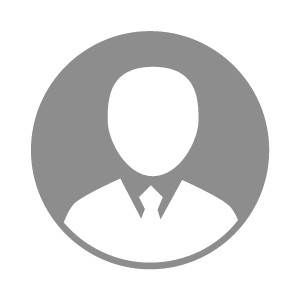 电    话电    话下载后可见下载后可见毕业院校延川县职业高中邮    箱邮    箱下载后可见下载后可见学    历中技住    址住    址期望月薪5000-10000求职意向求职意向养猪技术员,猪饲养员养猪技术员,猪饲养员养猪技术员,猪饲养员养猪技术员,猪饲养员期望地区期望地区不限不限不限不限教育经历教育经历工作经历工作经历工作单位：广东华农温氏畜牧股份有限公司连州分公司 工作单位：广东华农温氏畜牧股份有限公司连州分公司 工作单位：广东华农温氏畜牧股份有限公司连州分公司 工作单位：广东华农温氏畜牧股份有限公司连州分公司 工作单位：广东华农温氏畜牧股份有限公司连州分公司 工作单位：广东华农温氏畜牧股份有限公司连州分公司 工作单位：广东华农温氏畜牧股份有限公司连州分公司 自我评价自我评价其他特长其他特长